School Admission Appeal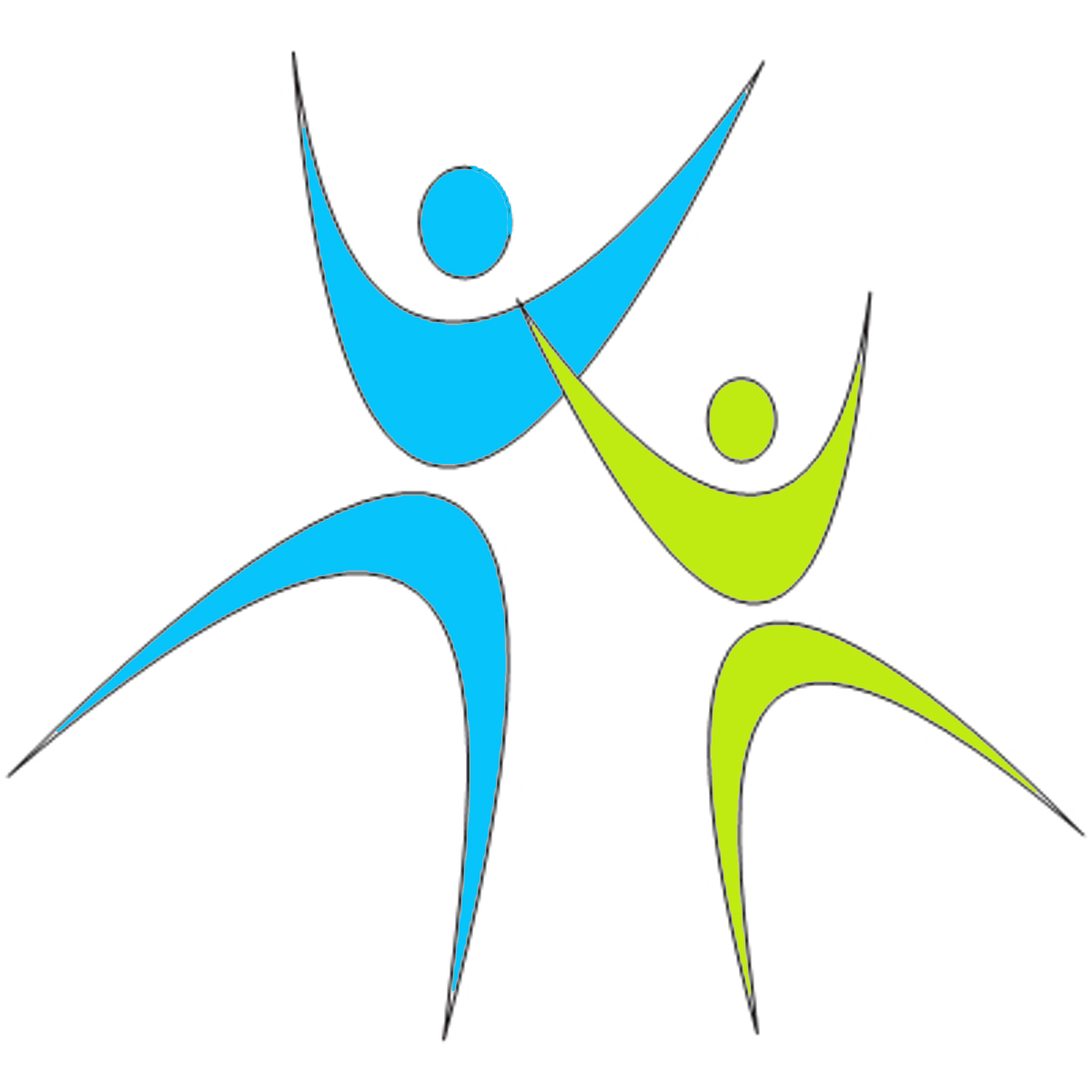 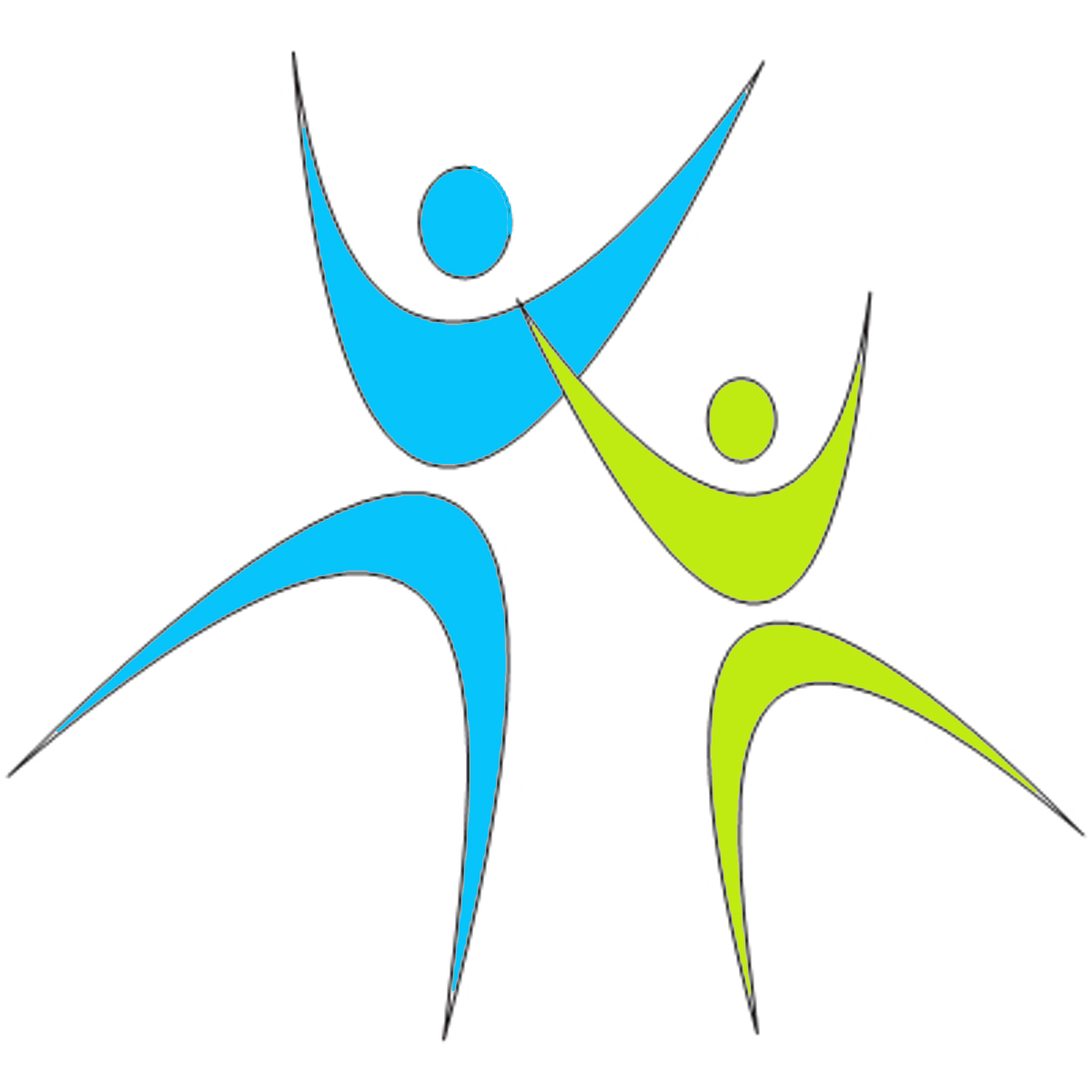 Please TYPE or use BLOCK capitalsRETURN THIS FORM TOEMAIL: clerk@educationappeals.comOr POST: Clerk to the Independent Appeal PanelPO Box 367, Cuffley, Herts, EN6 4XZDeclaration and Signature of Parent/CarerHaving been refused a place at the school name overleaf, I wish to exercise my right of appeal under the School Standards & Framework Act 1998.   I certify that I am the person with parental responsibility for the child named in section 1 and the information given is true to the best of my knowledge and belief.I understand that if I do not attend the hearing, my appeal will be heard in my absence using the information I have supplied on this form together with any other information sent to the Clerk to the Appeals Panel before my hearing date.I agree for my data to be stored electronically and to be contacted by post, e mail and telephone.  I agree to copies of paperwork submitted to be sent to panel members and the school you are appealing for a place.I enclose two household bills with proof of address dated within the last three months.  e.g. Council Tax, bank statement, rent book, telephone bill, water bill. I/We wish to appeal against the decision of the Governors of (school name)not to offer my/our child a place at the school.OFFICE USE ONLY1Full name of your childFull name of your childFull name of your child2Date of birthDate of birthDate of birthDateDateDateMonthMonthMonthMonthMonthMonthMonthYearYearYear3Your title (please tick)Your title (please tick)Your title (please tick)MrMrMrsMrsMrsMrsMrsMsMsMsMsMsOtherOtherOtherOtherFull name of parent(s) or guardian(s):Full name of parent(s) or guardian(s):Full name of parent(s) or guardian(s):4Relationship to childRelationship to childRelationship to childParentParentParentParentGuardianGuardianGuardianGuardianGuardianGuardianGuardianOther Please stateOther Please stateOther Please stateOther Please stateOther Please stateOther Please state5Home addressHome addressHome addressPostcodePostcodePostcodePostcodePostcodePostcodePostcodePostcodePostcodePostcodePostcodePostcodePostcode6Home telephone numberHome telephone numberHome telephone number7Mobile telephone numberMobile telephone numberMobile telephone number8E mail addressE mail addressE mail address9List schools applied for andList schools applied for andList schools applied for and144order of preferenceorder of preferenceorder of preference25536610Allocated school (state current if in year appeal)Allocated school (state current if in year appeal)Allocated school (state current if in year appeal)Current/allocated please deleteCurrent/allocated please deleteCurrent/allocated please deleteCurrent/allocated please deleteCurrent/allocated please deleteCurrent/allocated please deleteCurrent/allocated please deleteCurrent/allocated please deleteCurrent/allocated please deleteCurrent/allocated please deleteCurrent/allocated please delete11Does your child have a disability?Does your child have a disability?Does your child have a disability?YesYesYesYesYesNoNoNoTick appropriate boxTick appropriate boxTick appropriate boxTick appropriate boxTick appropriate boxTick appropriate boxTick appropriate box12I wish to attend my appeal in personI wish to attend my appeal in personI wish to attend my appeal in personYesYesYesYesYesNoNoNo13Name and capacity of other persons who will accompany you to the hearing.Name and capacity of other persons who will accompany you to the hearing.Name and capacity of other persons who will accompany you to the hearing.14Please tell us if you have a disability and need assistance or have any other concerns regarding accessPlease tell us if you have a disability and need assistance or have any other concerns regarding accessPlease tell us if you have a disability and need assistance or have any other concerns regarding access15If you need an interpreter, please bring a friend/relation as we find that people you know make better translatorsIf you need an interpreter, please bring a friend/relation as we find that people you know make better translatorsIf you need an interpreter, please bring a friend/relation as we find that people you know make better translatorsBringing friend/relativeBringing friend/relativeBringing friend/relativeBringing friend/relativeBringing friend/relativeBringing friend/relativeBringing friend/relativeBringing friend/relativeI cannot bring a friend relative and require a translator.I cannot bring a friend relative and require a translator.I cannot bring a friend relative and require a translator.I cannot bring a friend relative and require a translator.I cannot bring a friend relative and require a translator.I cannot bring a friend relative and require a translator.I cannot bring a friend relative and require a translator.I cannot bring a friend relative and require a translator.I cannot bring a friend relative and require a translator.I cannot bring a friend relative and require a translator.I cannot bring a friend relative and require a translator.I cannot bring a friend relative and require a translator.Please state language16Does your child currently have an Education Health Care Plan (Statement) ?Does your child currently have an Education Health Care Plan (Statement) ?Does your child currently have an Education Health Care Plan (Statement) ?YesYesYesYesYesYesYesYesNoNoNoNoNoNoNoNoNoNoNoNo17Are there any days of the week when you would not be able to attend a hearing?Are there any days of the week when you would not be able to attend a hearing?Are there any days of the week when you would not be able to attend a hearing?18Are you happy to receive less than 14 days notice of your hearing.Are you happy to receive less than 14 days notice of your hearing.Are you happy to receive less than 14 days notice of your hearing.YesYesYesYesYesYesYesYesNoNoNoNoNoNoNoNoNoNoNoNoOffice use onlyOffice use onlyDate ReceivedAck sent E/PAck sent E/PAck sent E/PAck sent E/PAck sent E/PAck sent E/PAck sent E/PAck sent E/PAck sent E/PAck sent E/PAck sent E/PAck sent E/PAck sent E/PAck sent E/PAck sent E/P19My reasons for appealing are:The Appeals Code states that you MUST give your reasons when lodging your appeal.  Please ensure to include why you believe that your child’s needs can only be met by attending this school. If you do not give your grounds, this form will not be accepted.If necessary, please continue on a separate sheet and attach any supporting documents/evidence.SignedDate